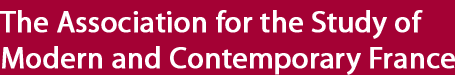 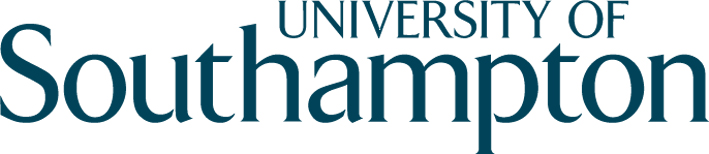 Association for the Study of Modern and Contemporary FranceAnnual Conference 2014University of Southampton, Highfield Campus9 to11 September 2014Language, Culture and Power in FranceLangue, Culture et Pouvoir en FranceProgrammePlease note that the details and timings of this programme are provisional and subject to change.Tuesday 9 September 2014Conference exhibitors and PG posters may be found in the Hartley Suite11:00-13:00	ASMCF Executive Committee meeting (Executive Committee only) 	Avenue Campus Room 108912:30-13:30	Arrival and registrationHartley Suite13:45	Welcome by the President of the ASMCF, Jan Windebank (University of Sheffield)Nuffield Lecture Theatre A14:00	Plenary session - Peter Morris Memorial Lecture       Chair : Jan Windebank (University of Sheffield)Max Silverman (University of Leeds)- Languages of violence and memoryNuffield Lecture Theatre A15:30	RefreshmentsHartley Suite16:00-18:00	Parallel sessions 1, 2 and 3 18:00-19:00	Wine reception (sponsored by Taylor & Francis Group / Liverpool University Press / The Institute for Language and Culture, Uni of Southampton)           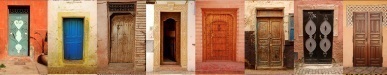 Hartley Suite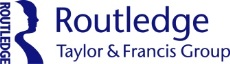 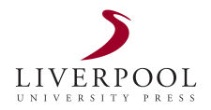 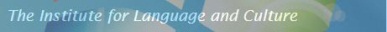 19:15	DinnerHartley Suite20:30-21:00	After Dinner’s talk: Máire Cross (Newcastle University) Hartley Suite21.00-23:00	Cash bar 	Hartley SuiteWednesday 10 September 2014Conference exhibitors and PG posters may be found in the Hartley Suite08:00-09:00	Breakfast (for residential delegates) 	Piazza, Highfield Campus (Building 42)09:00-10:30	Parallel sessions 4, 5 and 6PARALLEL SESSION 4 : Languages, Representations  and BanlieuesChair -  Nuffield Lecture Theatre ABruno Levasseur (Glion London) Tags à la barre: banlieue, langue et politiqueChristina Horvath (Oxford Brookes University) Langage et culture urbaine dans les romans de banlieueMarie-Madeleine Bertucci (Université de Cergy-Pontoise)Tensions linguistiques, sociales et politiques  dans les banlieues de la France contemporaine PARALLEL SESSION 5 : Community Creation and Mobilisation in Colonial and Post-colonial Contexts Chair - Fiona Barclay (University of Stirling)Nuffield Lecture Theatre BCharlotte Chopin (University of London, Paris) Re-imagining communities:  European settlers and the multilingual press in Algeria, 1880-1914Claire Eldridge (University of Southampton) Français à part entière? Identity construction and early rapatrié mobilisationMartin Evans (University of Sussex) Perception and Self-Perception of the European Settler Experience in Algeria:  A Comparative and Transnational Perspective PARALLEL SESSION 6 : Writing FeminismsChair – Aude Campmas (University of SouthamptonNuffield  Lecture Theatre CElsa Laflamme (Collège Gérald-Godin / IMLR, University of London) « Revirements. Tout est revirement » : contre-pouvoir de la langue dans les fictions récentes d’Hélène CixousEvelyne Ledoux-Beaugrand (Université de Gand) Resignifier le corps féminin : la culture du viol chez Despentes et les FemenAnne-Martine Parent (Université du Québec, Chicoutimi) Chloé Delaume, la littérature comme une arme10:30	Refreshments 	Hartley Suite11.00	Plenary session Chair : Máire Cross (Newcastle University)Stéphane Beaud (Université Paris Ouest Nanterre La Défense) - Une approche socio-historique du destin social des enfants d'immigrés dans la France depuis la 'Marche des Beurs' de 1983 Nuffield Lecture Theatre A12:30	Lunch 	Hartley Suite13:30-15:00	Parallel sessions 7, 8 and 9PARALLEL SESSION 7 : Que peut-on dire et dans quelle langue ? Chair - Nuffield Lecture Theatre ALucy Michel (CPTC, University of Burgundy)« Le genre des insultes : un cas exemple, le mot    pute »Dick Vigers (University of Southampton)Written language mixing in postvernacular contexts: humour as commentary on language shift in Brittany.PARALLEL SESSION 8 : The language of PoliticsChair - Nuffield Lecture Theatre BThomas Martin (University of Leeds)'Vive la révolution citoyenne?'  An analysis of the 'left-wing populism' of Jean-Luc MélenchonManon Him-Aquilli  (Université René Descartes Paris V)Prendre la parole sans prendre le pouvoir » : métadiscours, démocratie directe et ordre interactionnel effectif dans le militantisme libertaireKevin Inston (University College London) Le people in theory and practice: The Paradox of the people in Rousseau’s Social ContractMatthew Ellison (University College London)Le people in theory and practice: Jean-Luc Nancy and the promise of le peuplePARALLEL SESSION 9 : Scientific Discourse and PowerChair – Vivienne Orchard (University of SouthamptonNuffield Lecture Theatre CMichael Mulheran (University of Leicester) Power emerging from Mathematical Discourse during the Enlightenment: The significance of the work of Abraham de MoivreNicole Fayard (University of Leicester)The making of the victim: medical discourse and the trauma of gender violenceMalo Morvan (University Paris V Descartes, laboratoire Cerlis) Enjeux politiques et idéologiques dans les querelles d'appropriation de l'orthographe et du lexique du breton au XX e siècle15:00	Refreshments 	Hartley Suite15:30-17:00	Parallel sessions 10, 11 and 12PARALLEL SESSION 10 : The Languages of CitizenshipChair - Nicole Fayard (University of Leicester)Nuffield Lecture Theatre BDaniel Gordon (Edge Hill University)Liberté, Egalité, Gratuité? The origins of free public transport in FranceLeïla Ennaili (Central Michigan University)Migrants in Calais: the power of documentary images against official discourseLaurent Binet (Coventry University)« Touche pas à mon pain au chocolat ! » : la nourriture comme argument dans le discours politique français contemporain PARALLEL SESSION 11 : Intellectuals and the Language of Modernity- Chair - Nuffield Lecture Theatre CMarine Orain (Birkbeck College, University of London)Exploring the interventions of French intellectuels engagés after the Sartre era:  a return to the written wordJames Bray (University of Aberdeen)Taboo- Depression, failure and ideological inertia in the work of Michel Houellebecq Hemlata Giri (University of Sorbonne Nouvelle, Paris – III / University of Delhi)Une rupture post-sentimentale : La crise de la modernité in the works of Michel HouellebecqPaper presented by Marion Demossier (University of Southampton)PARALLEL SESSION 12 : Language and PowerChair   - Nuffield Lecture Theatre ANatalia Bremner (University of Leeds)Keepin’ it Real? Contesting Language-Power Relations in La Réunion through the Juxtaposition of English and kréol rényoné in Dancehall MusicCharlotte Faucher (Queen Mary, University of London)‘Un français que l’Angleterre absorbe, un Français perdu pour la France’, French language, nationalism and the children of the London French colony in the early 20th centuryMaha Abourahim (CREAM, LACNAD, INALCO, Paris)Le « françocain » en voie d’extinction 17:45	ASMCF annual meeting 	Nuffield Lecture Theatre A18:30	Small group meetings 	                Nuffield Lecture Theatres B, C and F19:15	Vin d’honneur (sponsored by Taylor & Francis Group / Liverpool University Press / The Institute for Language and Culture, Uni of Southampton)                     Hartley Suite20:00	ASMCF Conference dinnerHartley Suite21:30 - 23:00	Cash Bar	Hartley SuiteThursday 11 September 2014Conference exhibitors may be found in Hartley Suite08:00-09:00	Breakfast (for residential delegates) 	Piazza, Highfield Campus (Building  42)09:00-10:30	Parallel sessions 13, 14, 15 and 1610:30	Refreshments 	Hartley Suite11:00	Plenary session      Chair : Jan Windebank (University of Sheffield)Eric Fassin (Université Paris 8) - Sex, Nation, and Race. From "Marriage for All" to the "Theory of Gender	Nuffield Lecture Theatre A12:45	Lunch 	Hartley Suite14:00	Close of conference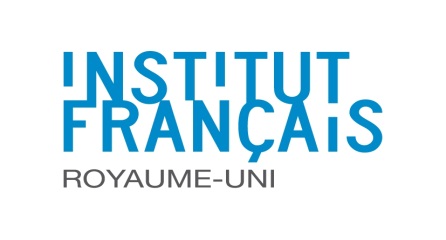 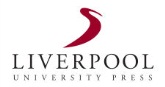 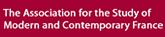 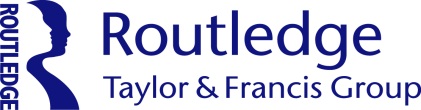 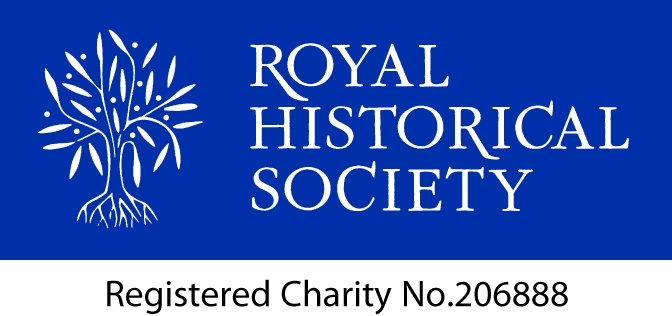 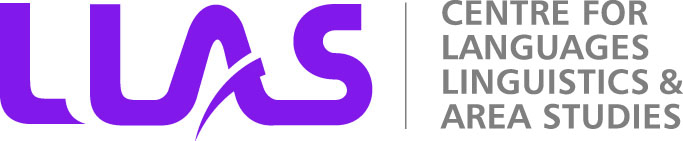 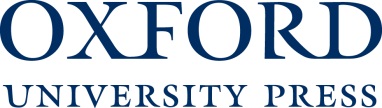 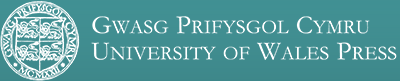 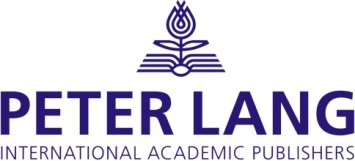 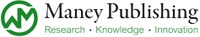 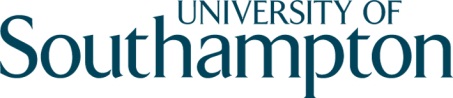 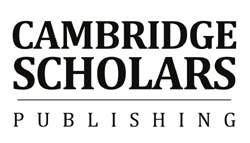 PARALLEL SESSION 1 :  Shifting Discourses: Islam, Laïcité and RepublicanismChair - Aurélien Mondon (University of Bath)Nuffield Lecture Theatre B Nadia Kiwan (University of Aberdeen) Transforming Perceptions of Islam? Secular Muslim Intellectual Discourses in Contemporary FranceMichael Kelly (University of Southampton)Atheism and laïcité in FranceCamila Arêas (Institut Français de Presse, Université Paris II)République, laïcité et identité nationale : analyse   du répertoire républicain édifiant le débat de  presse  autour de la loi sur le voile intégral  Aymen Boughanmi (Université Paris III)Le patriotisme économique à la Française à travers l’exemple dela gestion de la crise économique et financièrePARALLEL SESSION 2 :  World War 2 through images and textsChair - Steve Wharton (University of Bath)Nuffield Lecture Theatre CDavid Lees (University of Warwick) The power of continuity: broad Republican identity and Vichy hegemony in documentary and newsreel film, 1940-1944Francis Kierszenbaum (Paris 3 Sorbonne)Une histoire de plaques écrites pour les écoliers juifs sous l’occupation 1941-1945 : marquer les murs de la villePARALLEL SESSION 3 : Ethnographie des banlieuesChair - Marion Demossier (University of SouthamptonNuffield Lecture Theatre AFabien Truong (Université Paris 8 et Centre Maurice Halbwachs)‘Banlieue youth’: figure of speech and speaking figuresStéphane Beaud (Université Paris Ouest Nanterre La Défense) La mobilité sociale dans les familles algériennes en France : une étude de cas ethnographiqueBéatrice Turpin (Université de Cergy-Pontoise, CRTF)Que disent les jeunes sur leurs lieux de vie ? Une analyse discursive de quelques blogs référencés « Banlieue »Pascale Delormas (UPEC, Circeft)Doxogenèse dans la communication médiatique à propos des élèves de la banlieuePARALLEL SESSION 13 : The languages of the Extreme RightChair - David Lees (University of Warwick)Nuffield Lecture Theatre B Maura Stewart (NUI, Galway)“La bataille de France”: Jean-Marie Le Pen’s and Marine Le Pen’s 1 May speeches in 2002 and 2012Aurélien Mondon (University of Bath) What’s Left in the Front National?Jonathan Ervine (Bangor University)Comprendre la quenelle: un geste antisystème ou antisémite?PARALLEL SESSION 14 : Language and CinemaChair: Lucy Mazdon (University of SouthamptonNuffield Lecture Theatre AAlison Smith (University of Liverpool)Language and the new cinema: the case of Adieu Philippine ...Gemma King (University of Melbourne, Paris 3)Decentralising France: Multilingualism and Power in Contemporary French CinemaCécile Sorin (Université Paris 8)Wesh Wesh : le texte (dé)joué dans le cinéma français contemporainChris Tinker (Heriot Watt University)Les Enfoirés : Shaping Social Identities in Televised Benefit ConcertsPARALLEL SESSION 15 :Popular culture against elite culture?Chair - Nuffield Lecture Theatre CAvril Tynan (Royal Holloway, University of  London)Displaced language: Unresolved Bilinguilism in the Works of Jorge SemprunAnnedith Schneider (Sabanci University, Istanbul)Language, Power and the Right to (Offer) Hospitality in Sema Kılıçkaya’s Le royaume sans racinessYves Montenay (chercheur indépendant)La langue française entre culture et pouvoirsPARALLEL SESSION 16 : Echoes from the past: Narcissism, politics and poeticsChair - Nuffield Lecture Theatre FAude Campmas (University of Southampton) ‘Un monde à l’endroit : politique et narcissisme chez Victor Hugo’ William Mckenzie (St Hilda's College, University of Oxford) ‘Narcissismes du passé : réflexions d’une politique libératrice dans la théorie contemporaine’ Daniel Finch-Race (Trinity College, Cambridge)The silent suffering of dispossession in Baudelaire's "Les aveugles"